УРОК 15. КУЛЬТУРНОЕ ПРОСТРАНСТВО ЕВРОПЫ И КУЛЬТУРА РУСИ (§ 10)Дополнительный материалСхема четырёхстолпного крестово-купольного храма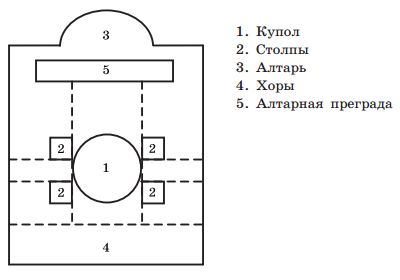 ПамяткиАнализ памятника архитектуры1. Как называется и где находится памятник зодчества.2. К какому периоду относится его создание.3. Назначение сооружения. Повод к его созданию.4. План сооружения.5. Описание архитектурных деталей, указание стиля памятника.6. Особенности сооружения.7. Какое впечатление он производит (ваше отношение к нему).Характеристика и анализ произведения изобразительного искусства1. Ознакомьтесь с произведением искусства: определите автора, время (исторический период, век) и место его создания.2. Проанализируйте его содержание:- сюжет произведения, кто и что изображается: передний план, центр, задний план, интерьер помещения, пейзаж и т. п.;- основная идея произведения;- степень достоверности изображённого (если в этом есть необходимость).3. Опишите ваши чувства, отношение к данному произведению.Основные вопросы изучения материала1) Важнейшие черты культуры стран Европы в IX-XII вв.2) Особенности культуры Руси.3) Письменность и грамотность.4) Литература.5) Устное народное творчество.6) Зодчество и изобразительное искусство.7) Художественное ремеслоТип урокаУрок изучения нового материалаРесурсы урокаУчебник, § 10. Иллюстрации, презентацииОсновные понятия и терминыХристианская культура. Былины. Жития. Храм. Фреска. Мозаика. МиниатюраОсновные датыОк. 1113 г. - написание «Повести временных лет»ПерсоналииНесторДомашнее задание§ 10 учебника. Задание 4 рубрики «Думаем, сравниваем, размышляем».*Используя Интернет, сделайте подборку изображений древнерусских памятников культуры.*Мини-проекты к уроку 16: «Праздники и развлечения знати на Руси», «Одежда жителей Древней Руси», «Как питались жители Руси»Модули урокаУчебные задачи для организации образовательного процессаОсновные виды деятельности ученика (на уровне учебных действий)Оценивание образовательных результатовМотивационно-целевойЧто такое культура?Почему важно изучать культуру народа? Культуру каких эпох вы изучали ранее?Что вы знаете по истории культуры Древней Руси?Какие вопросы нужно изучить, чтобы наиболее полно описать культуру и жизнь людей той или иной эпохи?Устанавливать межпредметные и межкурсовые связи (литература, изобразительное искусство и др.).Привлекать полученные знания.Определять алгоритм решения познавательной задачи урокаБеседаОриентационный (актуализации/повторения)Каковы истоки древнерусской культуры?Какие страны и народы, по вашему мнению, больше всего могли влиять на культуру Руси IХ-ХII вв.?Какое событие из истории Древней Руси оказало, на ваш взгляд, наиболее мощное воздействие на развитие отечественной культуры?Определять главные причинно-следственные связи событий и процессовБеседаСодержательно-операционныйНа основе рассказа учителя определите ведущие идеи древнерусской литературы.Изучите фрагмент из сочинения Н. И. Костомарова. Используя учебник, энциклопедии или словари (Интернет), создайте словарь терминов, используемых в документе (хоры, арка, алтарь, придел, купол, мозаика, паперть). Каковы были особенности древнерусского храмового зодчества?«О, светло-светлая и прекрасно украшенная земля Русская! Многими красотами дивишь ты: озёрами многими, реками и источниками месточтимыми, горами крутыми, холмами высокими, дубравами чистыми, полями дивными, зверьми различными, птицами бесчисленными…» - так сказал неизвестный автор XIII в. А чем ещё была украшена древнерусская земля?Выделять главные идеи художественных произведений.Определять значение понятий и терминов, используемых в тексте, с помощью словарей.Определять особенности древнерусского храма, в том числе с помощью схемы.Приводить примеры шедевров древнерусской культуры, понимать их значимостьРабота с текстом, схемой.БеседаКонтрольно-оценочный (в том числе рефлексивный)Что такое культурное наследие? Как следует относиться к памятникам прошлого?Какой из памятников истории Древней Руси вам запомнился больше всего? Почему?Примите участие в дебатах «На Руси сформировалась самобытная культура». Приведите доводы за и против.Какие из предложенных заданий вы смогли выполнить сразу? Отметьте задания, которые оказались для вас труднымиОценивать памятники культурного наследия (с опорой на памятку).Выражать собственное отношение, описывать чувства.Участвовать в дискуссии (дебатах).Оценивать результаты своей учебной деятельностиДискуссия.Рассказ-описание (с опорой на памятку).Беседа